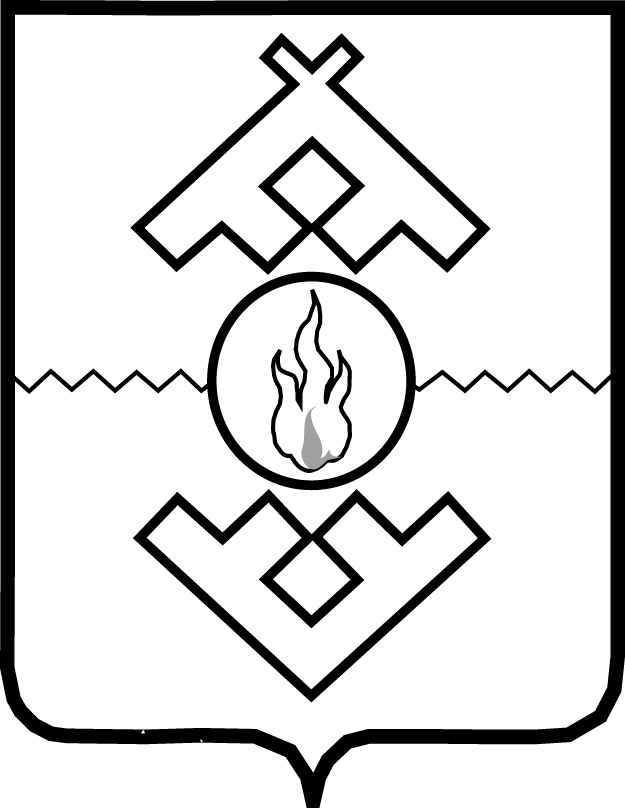 Администрация Ненецкого автономного округаПОСТАНОВЛЕНИЕот __.__________.2020 г. № ___-пг. Нарьян-МарО внесении изменений в Порядок предоставления субсидий на поддержку субъектов малого и среднего предпринимательства в целях возмещения части затрат, связанных с осуществлением предпринимательской деятельностиВ соответствии с Федеральным законом от 24.07.2007 № 209-ФЗ «О развитии малого и среднего предпринимательства в Российской Федерации», 
в целях реализации государственной программы Ненецкого автономного округа «Развитие инвестиционной деятельности, предпринимательства и туризма в Ненецком автономном округе», утвержденной постановлением Администрации Ненецкого автономного округа от 26.06.2014 № 223-п, Администрация Ненецкого автономного округа ПОСТАНОВЛЯЕТ:1. Утвердить изменения в Порядок предоставления субсидий на поддержку субъектов малого и среднего предпринимательства в целях возмещения части затрат, связанных с осуществлением предпринимательской деятельности, утвержденный постановлением Администрации Ненецкого автономного округа 
от 23.03.2016 № 87-п (с изменениями, внесенными постановлением Администрации Ненецкого автономного округа от 26.10.2020 № 274-п), согласно Приложению.2. Настоящее постановление вступает в силу со дня его официального опубликования.3. Действие пункта 2 и подпункта 1 пункта 3 настоящего постановления распространяется на правоотношения, возникшие с 1 июля 2021 года. Губернатор Ненецкого автономного округа		                                                  Ю.В. Бездудный Приложение к постановлению Администрации Ненецкого автономного округаот __.__.2020 № ____-п«О внесении изменений в Порядок предоставления субсидий на поддержку субъектов малого и среднего предпринимательства в целях возмещения части затрат, связанных с осуществлением предпринимательской деятельности»Измененияв Порядок предоставления субсидий на поддержку субъектов малого и среднего предпринимательства в целях возмещения части затрат, связанных с осуществлением предпринимательской деятельностиПодпункт 5 пункта 4 изложить в следующей редакции: «5) технологическое присоединение объекта к инженерной инфраструктуре;». Пункт 9 изложить в следующей редакции:«Заявитель, претендующий на получение субсидии на возмещение части затрат по аренде помещений субъектами социального предпринимательства, помимо требований, установленных пунктом 8 настоящего Порядка, должен соответствовать одному из следующих требований:состоять в перечне субъектов малого и среднего предпринимательства, имеющих статус социального предприятия, формируемом Департаментом на дату подачи заявки;при осуществлении деятельности без привлечения работников, относится 
к одной из нижеперечисленных категорий граждан:инвалиды и (или) иные лица с ограниченными возможностями здоровья;выпускники детских домов в возрасте до 21 года включительно; лица, освобожденные из мест лишения свободы и имеющие неснятую или непогашенную судимость;беженцы и вынужденные переселенцы;граждане, подвергшиеся воздействию радиации вследствие чернобыльской и других радиационных аварий, и катастроф.».В Приложении 1: 1) графу 6 строки 1 дополнить словами «6) копии документов, подтверждающих соответствие заявителя требованиям, установленным пунктом 9.2 Порядка.»;2) строку 5 изложить в следующей редакции:«													».4. В Приложении 2 слова «оплата коммунальных услуг для организаций, пострадавших в результате введения ограничительных мер, направленных на недопущение распространения новой коронавирусной инфекции (50%, не более 350 тыс. руб. в год)» заменить словами «технологическое присоединение объекта к инженерной инфраструктуре (50%, не более 150 тыс. руб. в год)».__________5.Технологическое присоединение объекта к инженерной инфраструктуре50%150Субсидии предоставляются на возмещение части затрат по договору на технологическое присоединение объекта к инженерной инфраструктуре. Субсидия распространяется только на договоры, заключенные с организациями, осуществляющими технологическое присоединение объекта к инженерной инфраструктуре1) Копии правоустанавливающих документов на объект, который присоединяется к инженерной инфраструктуре;2) копия договора аренды объекта, который присоединяется к инженерной инфраструктуре (в случае аренды объекта);3) копия договора на технологическое присоединение объекта;4) копии документов, подтверждающих оплату по договору на технологическое присоединение объекта;5) копии документов, подтверждающие факт технологического присоединения объекта к инженерной инфраструктуре.Документы, указанные в подпунктах 1 и 2, представляются при первом обращении за предоставлением субсидии в текущем финансовом                                                                                                                                                                                    